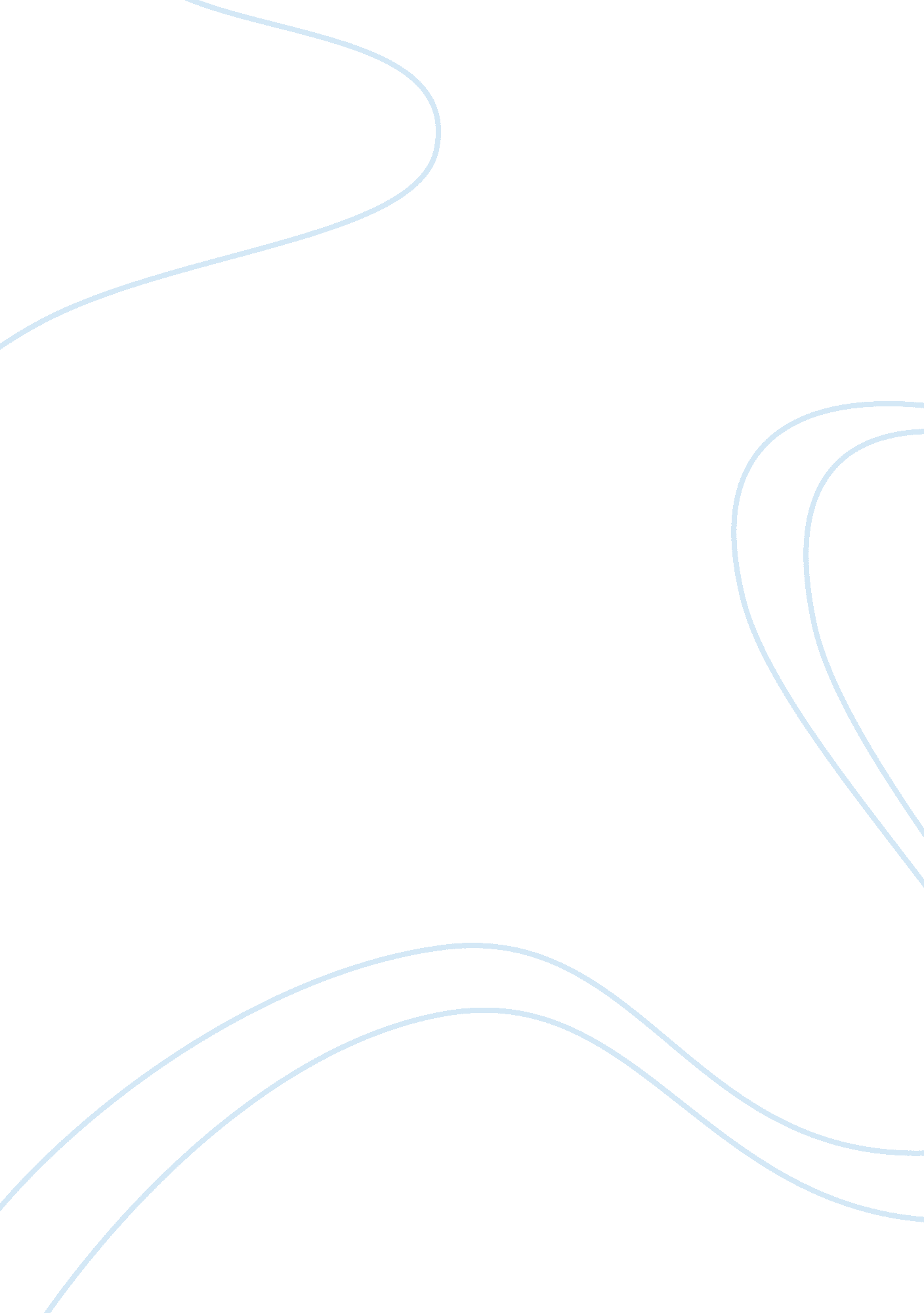 Tda 2.5 2.1Profession, Teacher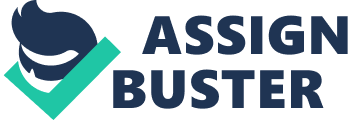 TDA 2. 5 2. 1 School governor’s work together to form a governing body which works with the school & do not intervene in the day to day running of the school unless something is seriously wrong. Their responsibilities & powers have to have the backing & co-operation of the head teacher & staff. Governors & their decisions help to make the school a place that can produce a high quality education & a safe environment for staff & children. Governing committees will address lots of issues within the school such as staffing, finance, curriculum & premises. It would also be responsible for appointing a new head teacher, approving the schools budget, setting objectives, targets & policies & also prvides support for the head teacher. Most schools senior management teams consist of the head teacher, deputy head, assistant head, they may also have senior teachers, key stage leaders, special needs Co-ordinator & business manager. Their roles would be to help set the direction of the school & too then manage this. They would lead any changes that the school needs & will generally make sure the school is fulfilling its ability to provide the best education & setting it can for the children attending. The Head teacher would identify areas within the school that need improving & set out a school plan. Lead the school in improving any areas seen necessary. Set budgets that allow the correct learning resources to be purchased. To report to governors on budget & staffing issues. Recruit staff for the correct jobs within the school. Evaluate teaching & learning within the school & give feedback to staff. Create a happy working environment for staff & children. The Deputy Head would lead major projects within the school, plan the development/improvement of the schools environment, promote good behaviour within the school, help monitor teaching & learning within the school & give feedback to staff, promote good teaching across the school, assist the Head on a day to day basis. The Assistant Head would deputise for the deputy head in their absence & the head teacher if they were both absent. Look at pupil progress & set targets for school improvements. To review long term planning to ensure there are range of learning experiences throughout the school. Oversee all aspects of the school organisation and management, including Preparing agendas and chairing meetings, in order to ensure that school Policies and practices are being delivered. A Special educational needs co-ordinator (Senco) is a specially qualified teacher who is responsible for special educational needs within the school. They work with teachers & parents to ensure the needs of pupils who have special educational needs are met within the school. They support staff working with the child 7 make sure information regarding the child’s needs Are collected & kept up to date. Their responsibilities will include the day to day operation of the schools sen policy, liaising with teachers & staff, managing learning support assistants, liaising with parents/carers of children with sen & contributing to in school training of staff. Teachers are responsible for the children’s behaviour, classroom management & maintaining disipline. They should create a safe learning environment to help create an open & trusting relationship with the children. It is the teacher’s responsibility to monitor, evaluate & improve the children’s skills. The teacher should communicate in a way thatall students are encouraged to engage in learning about the topic chosen. Teaching Assistants should work under the instruction/guidance of the teacher or teaching staff to assist in the teaching of pupils including those with special needs. They should assist the teacher in the classroom management of the children, prepare & use equipment/resources required for lessons & assist the children in using them, ensure accurate records & observations are kept so that the children receive the maximum benefit from their education. 